PERSONAL INFORMATIONRohmat Syahru Romadlon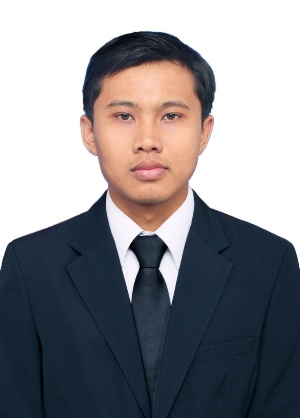 Home town:
Purwokerto, Central Java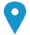 Current address:Khartoum, Sudan -     +249 115 xxx xxx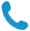 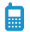 rohmatsyahru@gmail.com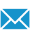 www.redhatblog.com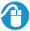 Skype xxxxxx  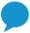 Sex Male | Date of birth 25/01/1992 | Nationality Indonesian 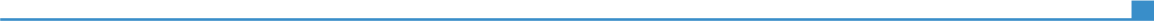 JOB APPLIED FORPRODUCTION ENGINEER (for example)WORK EXPERIENCEMar 2017 – nowLogistic SupervisorSawabash Instant Noodle Factory – Indomie SudanJelaskan tentang pencapaian yang sudah dilakukan selama bekerja. 
Misal: Membuat analisis harga bahan pokok yang sebelumnya belum pernah dibuatxxxxxxBusiness or sector Instant Noodle FactoryJan 2015 – Feb 2017Raw Material and Production PlannerSalim Wazaran Abu Alata – Indomie EgyptMenurunkan level stok raw material dari yang sebelumnya 90 hari stok menjadi 45 hari. Dengan pencapaian ini, perusahaan diuntungkan karena menghemat biaya sewa gudang, nilai inventory, biaya pallet, dll senilai total 15,000 USD.xxxBusiness or sector Instant Noodle FactoryEDUCATION AND TRAININGBachelor’s degree, Industrial Engineeringat Yogyakarta University 2008-2013Grade 3.64 out of 4.00Specialized in production planning control, production system, supply chain managementPERSONAL SKILLSBlogging and content creatorMother tongue(s)Bahasa IndonesiaBahasa IndonesiaBahasa IndonesiaBahasa IndonesiaBahasa IndonesiaOther language(s)UNDERSTANDING UNDERSTANDING SPEAKING SPEAKING WRITING Other language(s)Listening Reading Spoken interaction Spoken production ENGLISHProficient user (C1)Proficient user (C1)Proficient user (C1)Proficient user (C1)Proficient user (C1)ARABICBasic user (A2)Basic user (A2)Basic user (A2)Basic user (A2)Basic user (A2)Levels: A1/A2: Basic user - B1/B2: Independent user - C1/C2 Proficient userCommon European Framework of Reference for LanguagesLevels: A1/A2: Basic user - B1/B2: Independent user - C1/C2 Proficient userCommon European Framework of Reference for LanguagesLevels: A1/A2: Basic user - B1/B2: Independent user - C1/C2 Proficient userCommon European Framework of Reference for LanguagesLevels: A1/A2: Basic user - B1/B2: Independent user - C1/C2 Proficient userCommon European Framework of Reference for LanguagesLevels: A1/A2: Basic user - B1/B2: Independent user - C1/C2 Proficient userCommon European Framework of Reference for LanguagesCommunication skillsShare your communication skill here. You can ask to your colleague about your skillxxx xxxOrganisational / managerial skillsShare your managerial skill here. You can ask about your strong and weakness from your colleaguexxxJob-related skillsFor example, you are expert in Microsoft Excel, PHP programming, etc.xxxDigital competenceSELF-ASSESSMENTSELF-ASSESSMENTSELF-ASSESSMENTSELF-ASSESSMENTSELF-ASSESSMENTDigital competenceInformation processingCommunicationContent creationSafetyProblem solvingIndependent userIndependent userBasic userBasic userBasic userLevels: Basic user  - Independent user  -  Proficient userDigital competences - Self-assessment grid Levels: Basic user  - Independent user  -  Proficient userDigital competences - Self-assessment grid Levels: Basic user  - Independent user  -  Proficient userDigital competences - Self-assessment grid Levels: Basic user  - Independent user  -  Proficient userDigital competences - Self-assessment grid Levels: Basic user  - Independent user  -  Proficient userDigital competences - Self-assessment grid For example, you are good in Excel, PowerPoint, and photo/video editing. Share herexxxFor example, you are good in Excel, PowerPoint, and photo/video editing. Share herexxxFor example, you are good in Excel, PowerPoint, and photo/video editing. Share herexxxFor example, you are good in Excel, PowerPoint, and photo/video editing. Share herexxxFor example, you are good in Excel, PowerPoint, and photo/video editing. Share herexxxOther skillsWriting a blogxxxxxxDriving licenceCar, motor cycle, etc.ADDITIONAL INFORMATIONSeminarsHonours and awardsCertificationsTraining: Production Planning and Inventory Control (PPIC), Yogyakarta-Indonesia, 2011 International Seminar of Supply Chain Management, xxx, 2012xxxxxxHobbies and InterestHikingMount Sinai (2,285 m, Egypt on September 2016)Mount SlametMount MerbabuRunningCairo Half Marathon 21K (Egypt, 2016)Alexandria 10K Run (Egypt, 2015)Indonesia Anniversary Run 2014Annexescopies of degrees and qualifications;